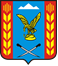 Управление образования администрации Предгорного муниципального округаСтавропольского края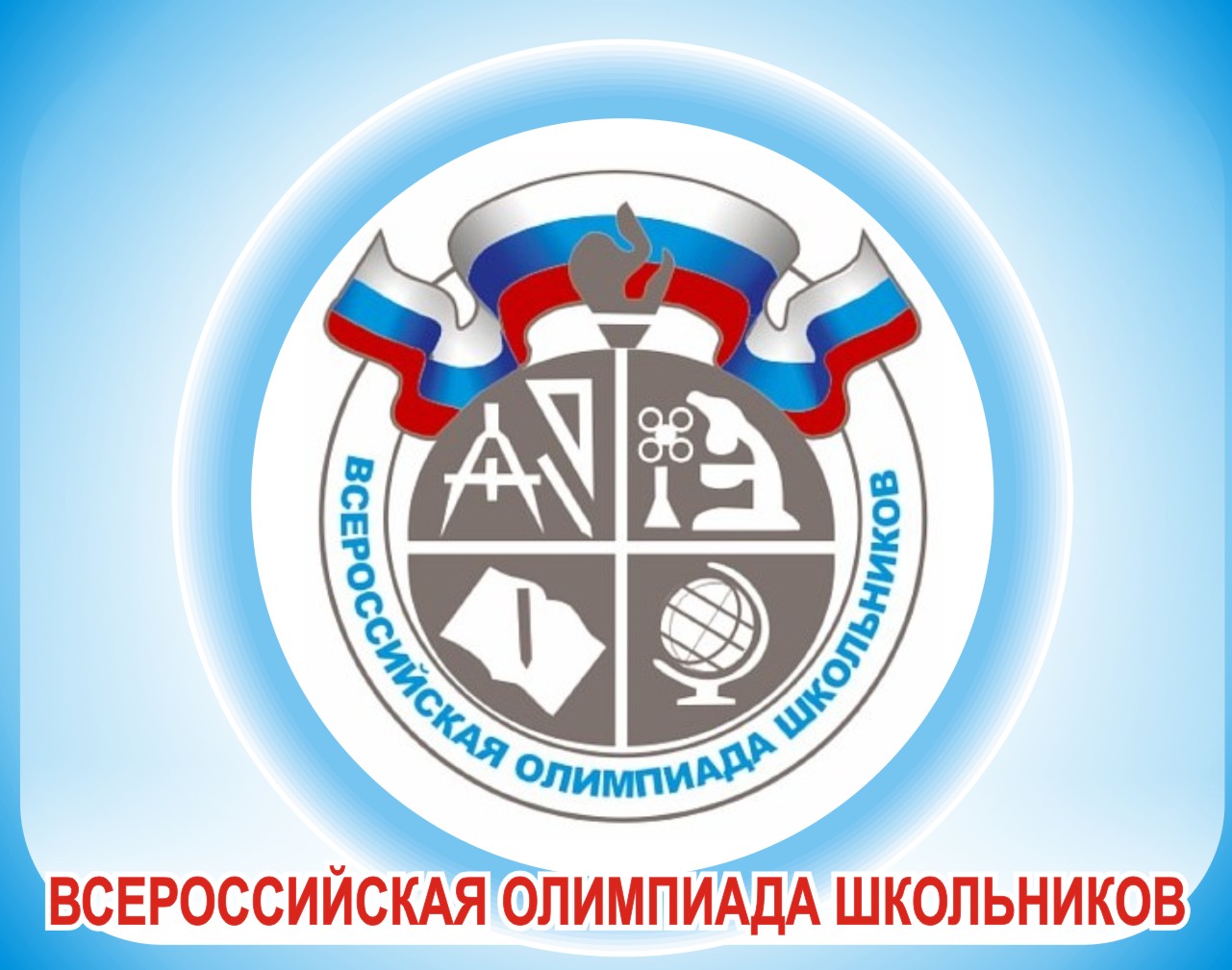 ПРОГРАММАпроведения муниципального этапа всероссийской олимпиады школьников18 НОЯБРЯ 2022 ГОДА – Основы безопасности жизнедеятельности Место проведения: МБОУ СОШ № 1 имени Романа Кулакова  Ответственные за проведение олимпиады – Бахолдина Вера Николаевна, главный специалист  МКУ «Методический центр»,тел. 8(87961) 5-12-51e-mail: rono_imdk@mail.ruОрганизационные мероприятияОрганизационные мероприятияОрганизационные мероприятия9:00 -9:30Совещание с организаторамиАудитория № 19:00 -9:30Регистрация участниковХолл школы9:30-9:50Открытие олимпиады.Инструктаж по проведению олимпиады для участников1 этаж10:00Начало олимпиады10:00 - 14:00Выполнение олимпиадных заданийАудитории№ 1,2,3,4,5,6,7,8,9Практическая часть спортивный залчасть:спортивный зал,14:00-15:00Разбор олимпиадных заданийАудитория № 1Работа членов жюриРабота членов жюриРабота членов жюрис 15:00Работа членов жюри, подведение итоговМБОУ СОШ №1 имени Романа Кулакова Показ олимпиадных работ 21.11.2022Показ олимпиадных работ 21.11.2022Показ олимпиадных работ 21.11.202212:00ОБЖ В режиме онлайнОзнакомление участников олимпиады с результатамиОзнакомление участников олимпиады с результатамиОзнакомление участников олимпиады с результатамиНа сайте управления образования администрации Предгорного муниципального района Ставропольского края: http://predgorrono.nov.ru/?page_id=1017(раздел Всероссийская олимпиада школьников)На сайте управления образования администрации Предгорного муниципального района Ставропольского края: http://predgorrono.nov.ru/?page_id=1017(раздел Всероссийская олимпиада школьников)На сайте управления образования администрации Предгорного муниципального района Ставропольского края: http://predgorrono.nov.ru/?page_id=1017(раздел Всероссийская олимпиада школьников)18.11Предварительные протоколыСайт УО АПМО СК21.11Подача апелляции УО АПМО СК23.11Итоговые протоколыСайт УО АПМО СКОргкомитетКабинет директора1 этаж  Медицинское обслуживаниеМедицинский кабинет1 этаж